СОВЕТ ДЕПУТАТОВМУНИЦИПАЛЬНОГО ОБРАЗОВАНИЯУСАДИЩЕНСКОЕ СЕЛЬСКОЕ ПОСЕЛЕНИЕВОЛХОВСКОГО МУНИЦИПАЛЬНОГО РАЙОНАЛЕНИНГРАДСКОЙ ОБЛАСТИТРЕТЬЕГО СОЗЫВАРЕШЕНИЕот 13 марта 2019 года   № 10Об утверждении Порядка увольнения (освобождения от  должности) лица, замещающего муниципальную должность, в связи с утратой доверия В соответствии с Федеральным законом от 25.12.2008 № 273-ФЗ "О противодействии коррупции", Федеральным законом от 06.10.2003 № 131-ФЗ «Об общих принципах организации местного самоуправления в Российской Федерации»,  Уставом МО Усадищенское сельское поселение Волховского муниципального района Ленинградской области Совет депутатов МО Усадищенское сельское поселениеРЕШИЛ:1.Утвердить порядок увольнения (освобождения от  должности) лица, замещающего муниципальную должность (далее – Порядок), в связи с утратой доверия согласно приложению к настоящему решению.2. Настоящее решение вступает в силу  с момента его официального опубликования (обнародования) в газете «Провинция. Северо-Запад» и  на официальном сайте муниципального образования в сети Интернет. Полный текст решения с приложением разместить в сетевом издании «ВолховСМИ».Глава муниципального образования                                                       Усадищенское сельское поселение                                              Т. Е. БиляловаПриложениек решению № 10  от 13 марта 2019 г.Порядок увольнения (освобождения от должности) лиц, замещающих муниципальные должности, в связи с утратой доверия  1. Настоящий Порядок разработан в целях соблюдения ограничений, запретов и требований о предотвращении или об урегулировании конфликта интересов и исполнения обязанностей, установленных Федеральным законом от 25 декабря 2008 года N 273-ФЗ «О противодействии коррупции».1.1. Настоящий нормативный правовой акт устанавливает порядок увольнения (освобождения от должности) лиц, замещающих муниципальные должности в МО   Усадищенское сельское поселение Волховского муниципального района Ленинградской области, в связи с утратой доверия, в случаях, предусмотренных статьей 13.1 Федерального закона от 25.12.2008 № 273-ФЗ "О противодействии коррупции". 2. Лицо, замещающее муниципальную должность, в порядке, предусмотренном федеральными законами, законами Ленинградской области, муниципальными нормативными правовыми актами, подлежит увольнению (освобождению от должности) в связи с утратой доверия в случае:1) непринятия лицом мер по предотвращению и (или) урегулированию конфликта интересов, стороной которого оно является;2) непредставления лицом сведений о своих доходах, об имуществе и обязательствах имущественного характера, а также о доходах, об имуществе и обязательствах имущественного характера своих супруги (супруга) и несовершеннолетних детей либо представления заведомо недостоверных или неполных сведений;3) участия лица на платной основе в деятельности органа управления коммерческой организации, за исключением случаев, установленных федеральным законом;4) осуществления лицом, замещающим муниципальную должность, предпринимательской деятельности;5) вхождения лица, замещающего муниципальную должность, в состав органов управления, попечительских или наблюдательных советов, иных органов иностранных некоммерческих неправительственных организаций и действующих на территории Российской Федерации их структурных подразделений, если иное не предусмотрено международным договором Российской Федерации или законодательством Российской Федерации;6) несоблюдения лицом, замещающим муниципальную должность, его супругой (супругом) и (или) несовершеннолетними детьми запрета открывать и иметь счета (вклады), хранить наличные денежные средства и ценности в иностранных банках, расположенных за пределами территории Российской Федерации, владеть и (или) пользоваться иностранными финансовыми инструментами.3. Лицо, замещающее муниципальную должность, которому стало известно о возникновении у подчиненного ему должностного лица личной заинтересованности, которая приводит или может привести к конфликту интересов, подлежит увольнению (освобождению от должности) в связи с утратой доверия также в случае непринятия указанным лицом мер по предотвращению и (или) урегулированию конфликта интересов, стороной которого является подчиненное ему лицо.4. Досрочное освобождение от должности лица, замещающего муниципальную должность, в связи с утратой доверия осуществляется по результатам проверки высшего должностного лица субъекта Российской Федерации (руководителя высшего исполнительного органа государственной власти субъекта Российской Федерации) на основании представленных материалов о результатах проведенной в соответствии с нормативными правовыми актами Российской Федерации, Ленинградской области проверки достоверности и полноты сведений, представленных данным лицом, и (или) соблюдения им ограничений и запретов, требований о предотвращении или урегулировании конфликта интересов, исполнения им обязанностей, установленных Федеральным законом от 25 декабря 2008 года № 273-ФЗ «О противодействии коррупции», другими федеральными законами.5. При рассмотрении и принятии решения о досрочном освобождении от должности лица, замещающего муниципальную должность, в связи с утратой доверия должны быть обеспечены:- заблаговременное получение лицом, замещающим муниципальную должность, уведомления о дате, времени и месте рассмотрения результатов проверки, указанной в пункте 3 настоящего Порядка, а также ознакомление с информацией о совершении лицом, замещающим муниципальную должность, коррупционного правонарушения, но не менее чем за три дня до проведения заседания представительного органа местного самоуправления по рассмотрению вопроса досрочном  освобождении от должности;- предоставление лицу, замещающему муниципальную должность, возможности дать объяснения по поводу обстоятельств, выдвигаемых в качестве оснований для его досрочного освобождения от должности в связи с утратой доверия.6. Вопрос о досрочном освобождении от должности в связи с утратой доверия должен быть рассмотрен, и соответствующее решение принято не позднее одного месяца со дня поступления результатов проверки в Совет депутатов муниципального образования Усадищенское сельское поселение, не считая периодов временной нетрудоспособности лица, замещающего муниципальную должность, пребывания его в отпуске, периода неисполнения должностных обязанностей по иным уважительным причинам, а также периода проведения в отношении него соответствующей проверки.7. Решение о досрочном  освобождении от должности лица, замещающего муниципальную должность, в связи с утратой доверия принимается голосованием и считается принятым, если за него проголосовало не менее двух третей от установленной численности депутатов муниципального образования Усадищенское сельское поселение.8. В решении о досрочном освобождении от должности лица, замещающего муниципальную должность, в связи с утратой доверия указываются существо совершенного им коррупционного правонарушения и положения нормативных правовых актов, которые им были нарушены, а также основания, предусмотренные статьями 7.1, 13.1 Федерального закона от 25 декабря 2008 года № 273-ФЗ «О противодействии коррупции».9. Решение о досрочном  освобождении от должности в связи с утратой доверия лица, замещающего муниципальную должность, или об отказе в применении такого взыскания с указанием мотивов в течение пяти  дней со дня принятия соответствующего решения должно быть опубликовано в средствах массовой информации.10. Сведения об освобождении лица от замещения муниципальной должности в связи с утратой доверия за совершение коррупционного правонарушения направляются ответственным исполнителем представительного органа муниципального образования Усадищенское сельское поселение Губернатору Ленинградской области (уполномоченному должностному лицу) для включения в реестр лиц, уволенных в связи с утратой доверия, предусмотренный статьей 15  Федерального закона от 25 декабря 2008 г. N 273-ФЗ "О противодействии коррупции", в порядке, установленном Постановлением Правительства РФ от 5 марта 2018 г. N 228 "О реестре лиц, уволенных в связи с утратой доверия".11. Лицо, замещающее муниципальную должность, вправе обжаловать решение о досрочном  освобождении от должности в судебном порядке.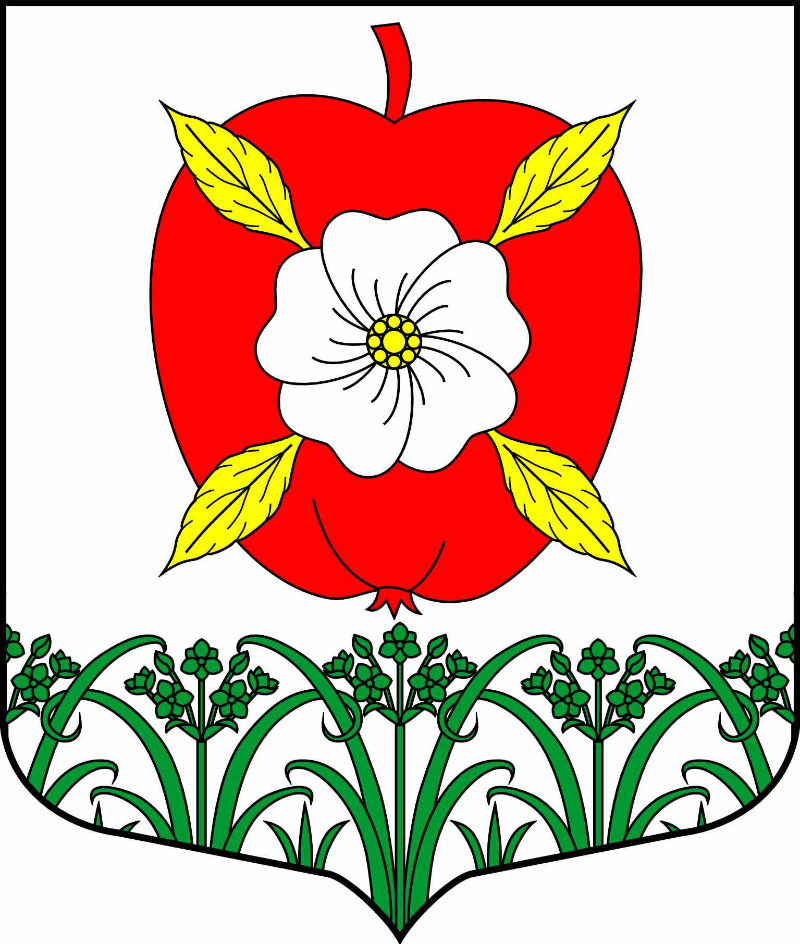 